§7-1503.  Document of title to goods defeated in certain cases(1).   A document of title confers no right in goods against a person that before issuance of the document had a legal interest or a perfected security interest in the goods and that did not:(a).  Deliver or entrust the goods or any document of title covering the goods to the bailor or the bailor's nominee with:(i)  Actual or apparent authority to ship, store or sell;(ii)  Power to obtain delivery under section 7‑1403; or(iii)  Power of disposition under section 2‑403; section 2‑1304, subsection (2); section 2‑1305, subsection (2); section 9‑1320; or section 9‑1321, subsection (3) or other statute or rule of law; or  [PL 2009, c. 324, Pt. A, §2 (NEW); PL 2009, c. 324, Pt. A, §4 (AFF).](b).  Acquiesce in the procurement by the bailor or its nominee of any document.  [PL 2009, c. 324, Pt. A, §2 (NEW); PL 2009, c. 324, Pt. A, §4 (AFF).][PL 2009, c. 324, Pt. A, §2 (NEW); PL 2009, c. 324, Pt. A, §4 (AFF).](2).   Title to goods based upon an unaccepted delivery order is subject to the rights of any person to which a negotiable warehouse receipt or bill of lading covering the goods has been duly negotiated.  That title may be defeated under section 7‑1504 to the same extent as the rights of the issuer or a transferee from the issuer.[PL 2009, c. 324, Pt. A, §2 (NEW); PL 2009, c. 324, Pt. A, §4 (AFF).](3).   Title to goods based upon a bill of lading issued to a freight forwarder is subject to the rights of any person to which a bill issued by the freight forwarder is duly negotiated.  However, delivery by the carrier in accordance with Part 4 pursuant to its own bill of lading discharges the carrier's obligation to deliver.[PL 2009, c. 324, Pt. A, §2 (NEW); PL 2009, c. 324, Pt. A, §4 (AFF).]SECTION HISTORYPL 2009, c. 324, Pt. A, §2 (NEW). PL 2009, c. 324, Pt. A, §4 (AFF). The State of Maine claims a copyright in its codified statutes. If you intend to republish this material, we require that you include the following disclaimer in your publication:All copyrights and other rights to statutory text are reserved by the State of Maine. The text included in this publication reflects changes made through the First Regular and First Special Session of the 131st Maine Legislature and is current through November 1. 2023
                    . The text is subject to change without notice. It is a version that has not been officially certified by the Secretary of State. Refer to the Maine Revised Statutes Annotated and supplements for certified text.
                The Office of the Revisor of Statutes also requests that you send us one copy of any statutory publication you may produce. Our goal is not to restrict publishing activity, but to keep track of who is publishing what, to identify any needless duplication and to preserve the State's copyright rights.PLEASE NOTE: The Revisor's Office cannot perform research for or provide legal advice or interpretation of Maine law to the public. If you need legal assistance, please contact a qualified attorney.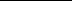 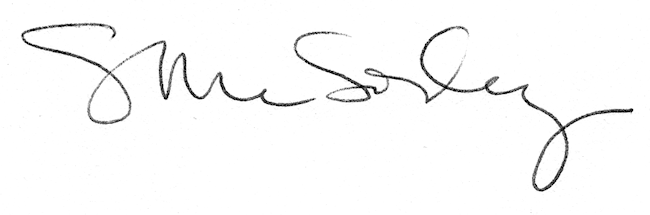 